  SWFL Fall Invitational   September 21-22, 2019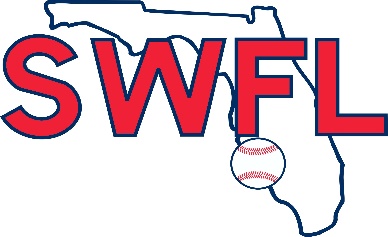 Terry Park Sports Complex ~3410 Palm Beach Blvd, Fort Myers, FL 33916		1. OBA					5. IDA BAKER		2. SWFL 2020				6. MIAMI SOUTHRIDGE			3. SWFL UPPERCLASS		7. Fort Myers FUSION		4. SWFL 16u		 		8. FORT MYERS HS								9. RIVERDALE HSCOIN TOSS FOR HOME TEAM		SAT		FIELD 1-Stadium			FIELD 2		FIELD 49am		5 VS 3					7 VS 4			--------11:30		5 VS 6					7 VS 4			1 VS 2SUN		FIELD 1-Stadium			FIELD 2		FIELD 4		FIELD 39am		5 VS 4					1 VS 2			--------			6 VS 3		11:30		7 VS 8					1 VS 3			6 VS 2			9 VS 4*$5.00 Admission per day - 12 under are free		*NO coolers in any Lee County Parks facilities*Run rule – H.S. Rules	*No new inning after 2 hours*Wood Bats only- Optional for 16u JV teams*Follow us on Twitter: @SWFLBaseball